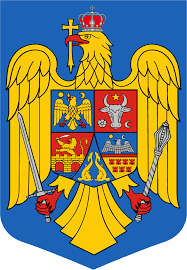 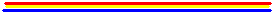 H O T Ă R Â R E A nr. 13 din 4 martie 2021privind aprobarea ordinei de zi a şedinţei  Consiliului Local al Comunei Uileacu de BeiuşÎn considerarea Ordinului Prefectului – Județului Bihor nr. 691 din 23.10.2020 privind constatarea ca legal constituit a Consiliului Local al comunei Uileacu de Beiuș județul Bihor ;În temeiul art. 129 alin. (1) lit. a), art.134 alin. (4), art. 135 alin.(7), art.139 alin. (1),  art.197 alin. (1) și alin. (4) și art.198 alin. (1) și alin. (2), art. 200 și art.255 alin. (1) din Ordonanța de urgență nr. 57 din 3 iulie 2019, publicată în Monitorul Oficial cu numărul 555 din data de 5 iulie 2019 cu modificările și completările ulterioare ;Consiliul Local al Comunei Uileacu de Beiuş adoptă prezenta Hotărâreîntrunit în şedinţă ordinarăcu un număr de 10 (zece) voturi pentru, 0 (zero)voturi împotrivă și 0 (zero) voturi abțineriH O T Ă R Ă Ş T EArt. 1. – Se aprobă ordinea de zi  a ședinței extraordinare a Consiliului Local al Comunei Uileacu de Beiuș județul Bihor din data de 4 martie 2021 în următoarea componență :Proiect  de  hotărâre privind aprobarea achiziționării unor de servicii de prestărimedicale privind asistența medicală preșcolară și școlară pe anul școlar 2020-2021.          Iniţiator proiect :  primar   Gheorghe CUCIULAArt. 2 – Prezenta hotărâre se comunică: ♦  Instituţiei Prefectului - Judeţului Bihor – pentru controlul legalităţii ;♦  primarului Comunei Uileacu de Beiuş, domnul Gheorghe CUCIULA.